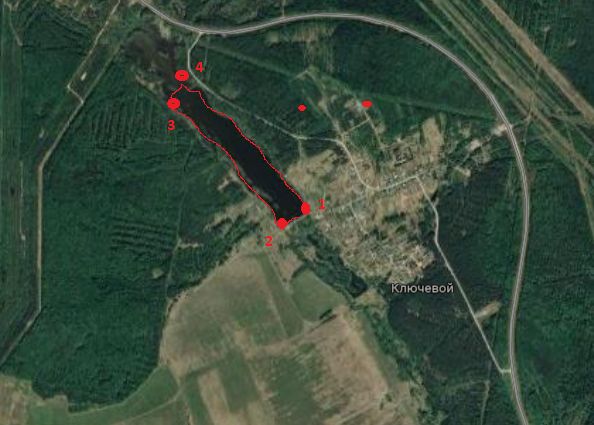 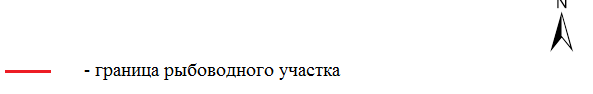 Границы рыбоводного участкаНаименование водного объектаМуниципальное образованиеПлощадь, гаВидводо-пользо-ванияот точки 1 (59.383327, 60.231147)* по береговой линии до точки 2 (59.313890, 60.230843), от точки 2 по береговой линии до точки 3 (59.385869, 60.221942), от точки 3 через акваторию до точки 4 (59.390023, 60.222458), от точки 4 по береговой линии до точки 1Участок реки ЗамарайкаСеровской городской округ8,5совмест-ное